Муниципальное автономное дошкольное образовательное учреждение города Нижневартовска детский сад № 40 «Золотая рыбка»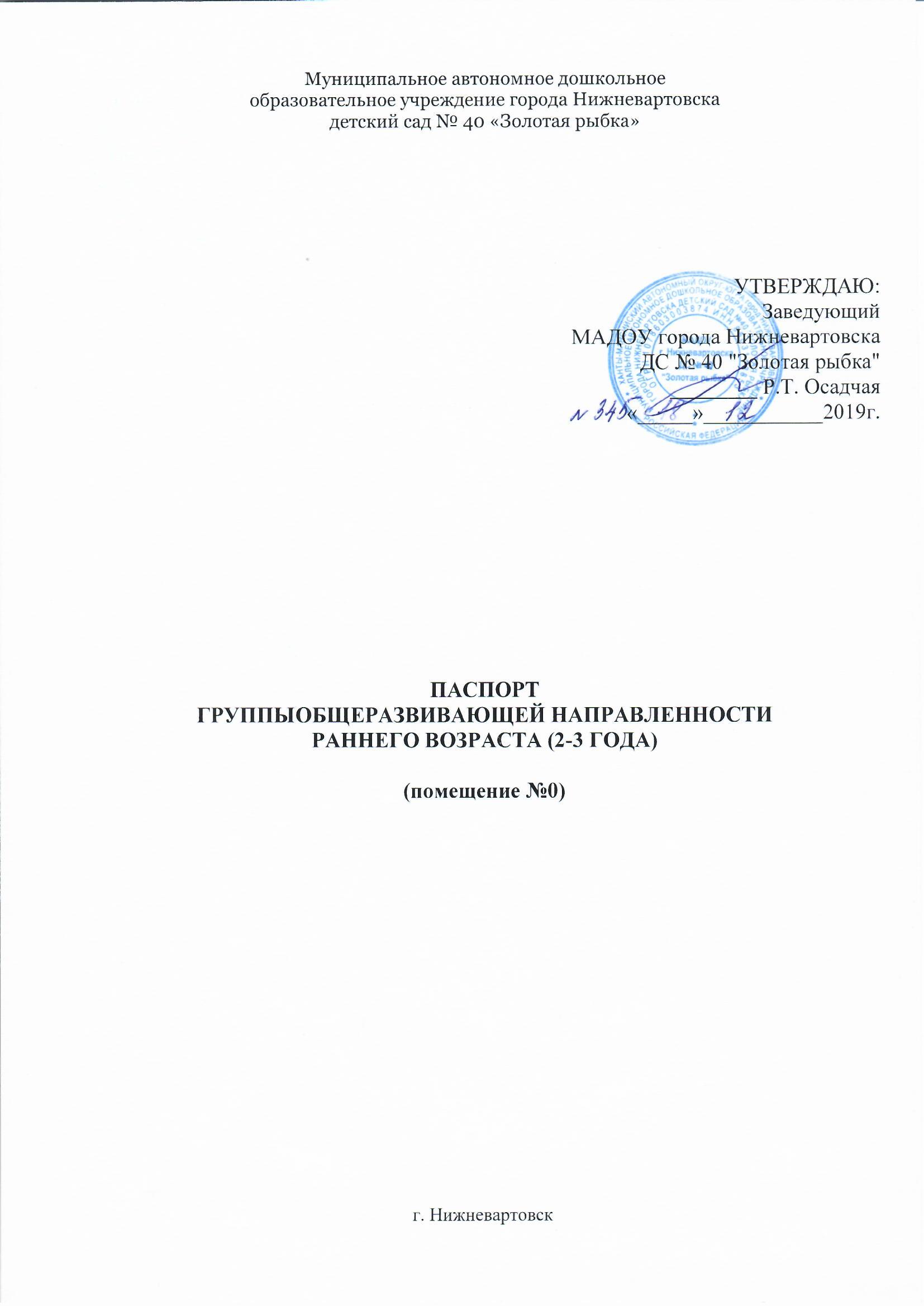 ПАСПОРТ  МУЗЫКАЛЬНОГО ЗАЛАДЛЯ ДЕТЕЙ РАННЕГО и ДОШКОЛЬНОГО ВОЗРАСТА (3ГОДА-7ЛЕТ)г. Нижневартовск1. КРАТКОЕ ОПИСАНИЕ И СХЕМА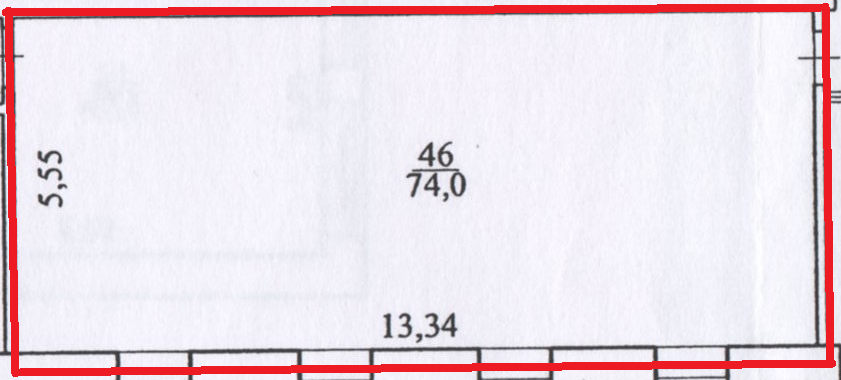 Наименование помещения:музыкальный залОтветственные: музыкальные руководителиХарченко Э.Р., Басова Т.А.Количество детей в группе во время занятия: от 1 до 352. ПЕРЕЧЕНЬ ОБОРУДОВАНИЯ, ПРЕДМЕТОВ МЕБЕЛИ, ТО3. ПЕРЕЧЕНЬ ОБОРУДОВАНИЯ, УЧЕБНО-МЕТОДИЧЕСКИХ И ИГРОВЫХ МАТЕРИАЛОВДЛЯ ОБРАЗОВАТЕЛЬНОГО ПРОЦЕССА№ п\пНаименование помещенияПлощадь (кв.м)Музыкальный зал 74,0№ п/пНаименованиеКоличество  Пианино электронное 1Мультимедийный комплект1DVD-стереосистема Panasonic SC VK 9601Тумба для ТСО1Ковер 1Стул детский 46Стул с металлическими ножками1№ п/пНаименованиеКоличество АтрибутыАтрибутыАтрибутыШляпы разноцветные16Разноцветные флажки20Комплект фигурных липучек на игровые модулиФрукты: яблоко, груша, слива ШишкиПтичкиЦветочкиЛисточки12244611Маски бумажные19Резиновые коврики 30Шарики для сухого бассейна99Мягкие игрушки:МорковкаСобачка11Платочки красные3Бумажные украшения50Шарфы разноцветные33Платочки треугольные головные32Обручи29Лабиринты тканевые2Ваза с цветами1Лошадка деревянная на палочке11Разноцветные платки	30Палочки для фей	5Пиратские шляпы2Ковбойская шляпа1Шляпа именинника1Музыкальные инструментыМузыкальные инструментыМузыкальные инструментыТрещетки Большие6Трещетки Маленькие1Трещетка Крутящаяся1Рубель1Колотушка3Ложка деревянная пятипалая1Погремушки		18Ложки деревянныемаленькие54Ложки деревянные большие24Большой маракас1Дудочки23Бубенцы ручные 25Барабанные палочки4Румба16Маракас средний35Гусли2Ксилофон6Треугольники, палочки для треугольников29Диатонический металлофон12Набор диатонических колокольчиков (из 8 разно тоновых колокольчиков)8Бубенцы малые16Перкуссия2